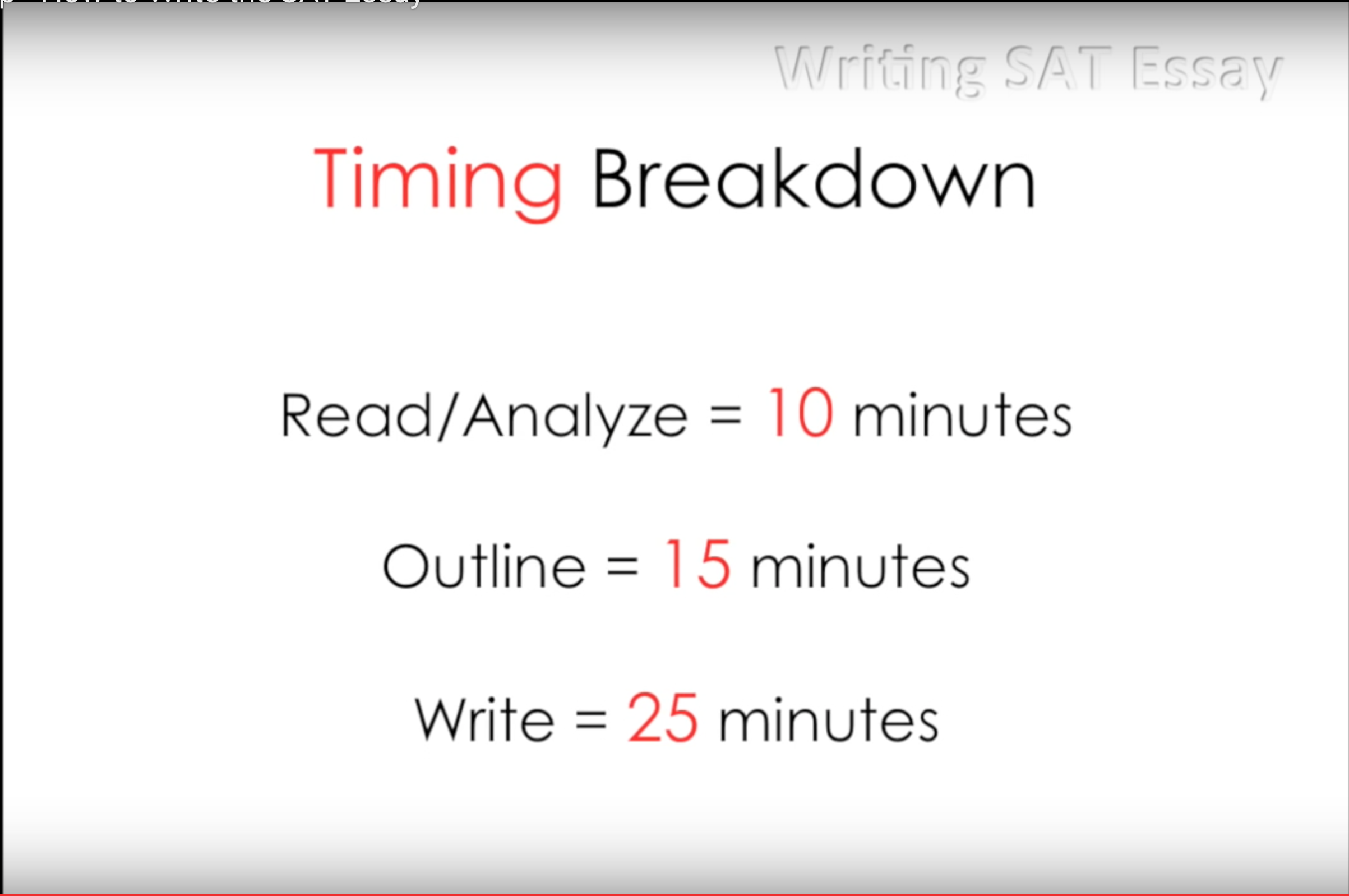 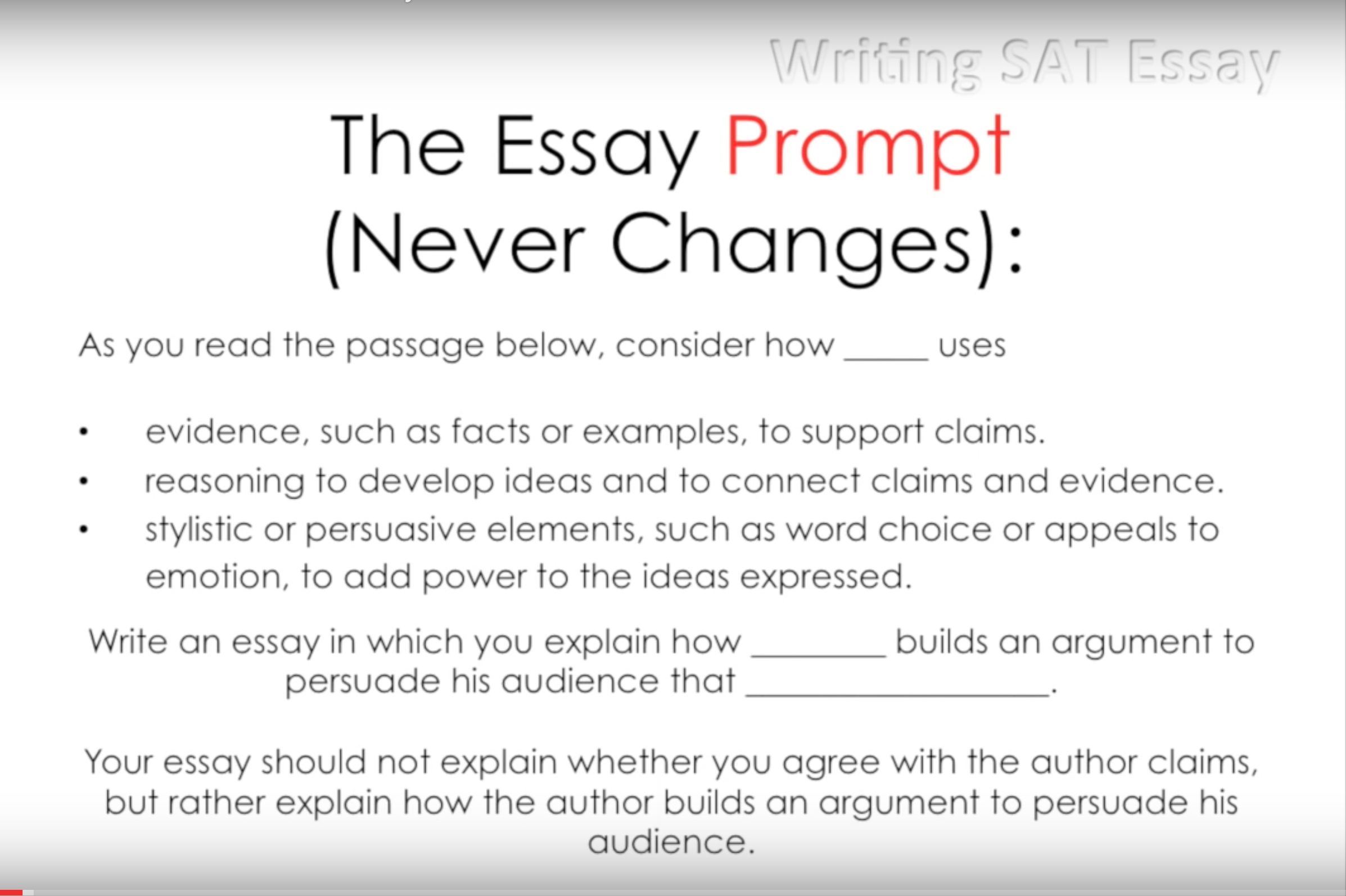 From:  https://www.youtube.com/watch?v=dkH7O-VYK2M&t=193s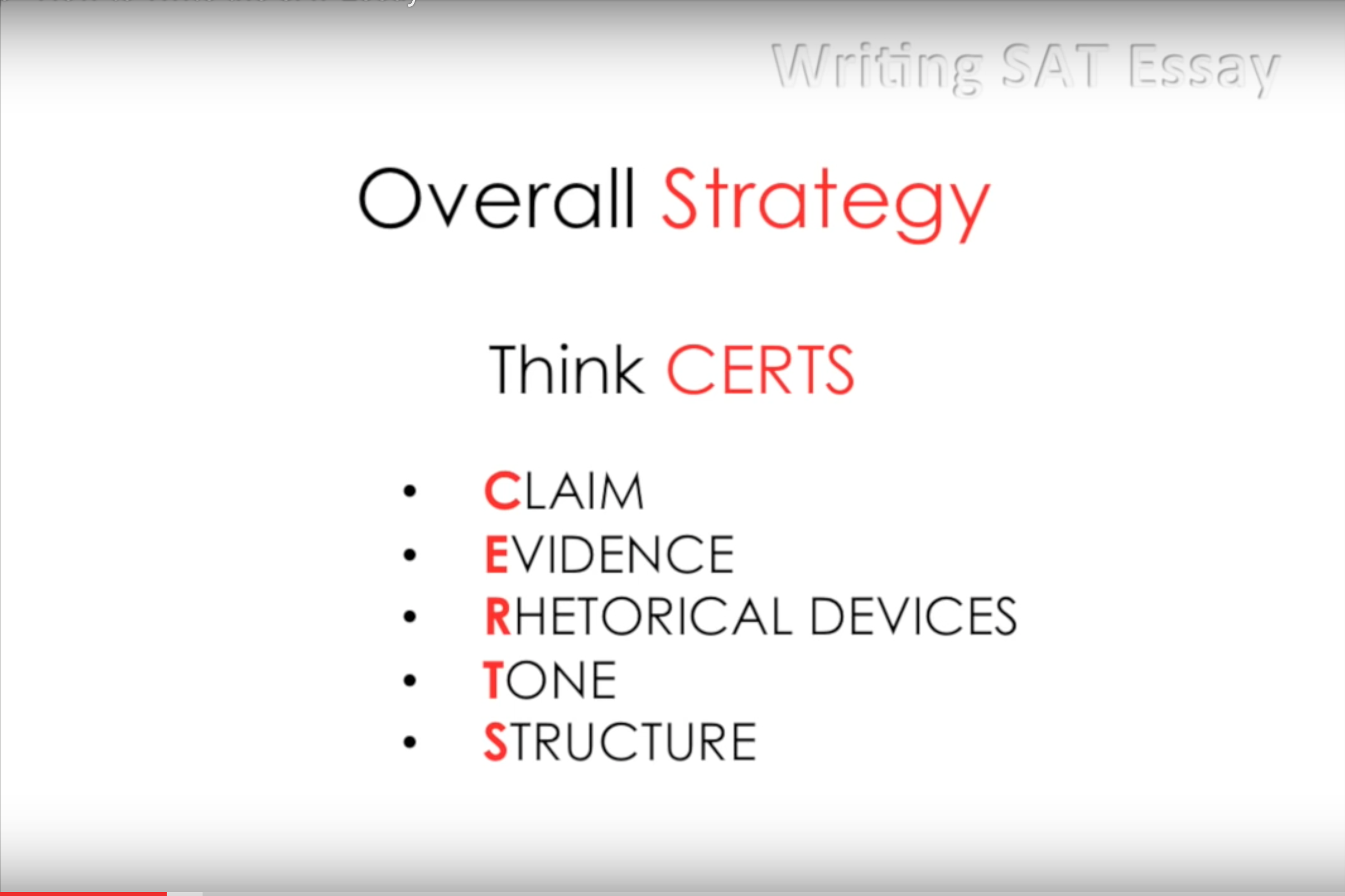 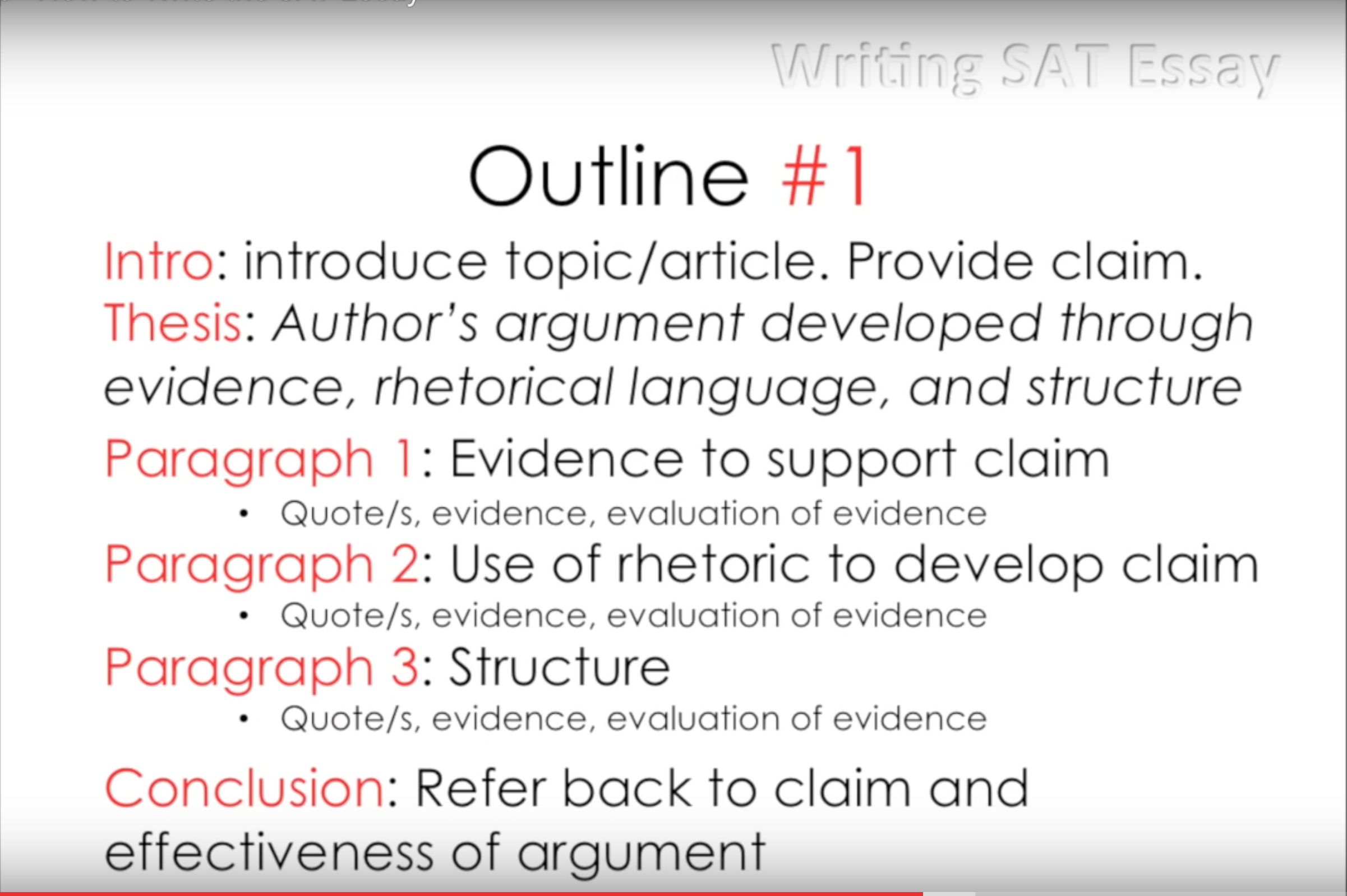 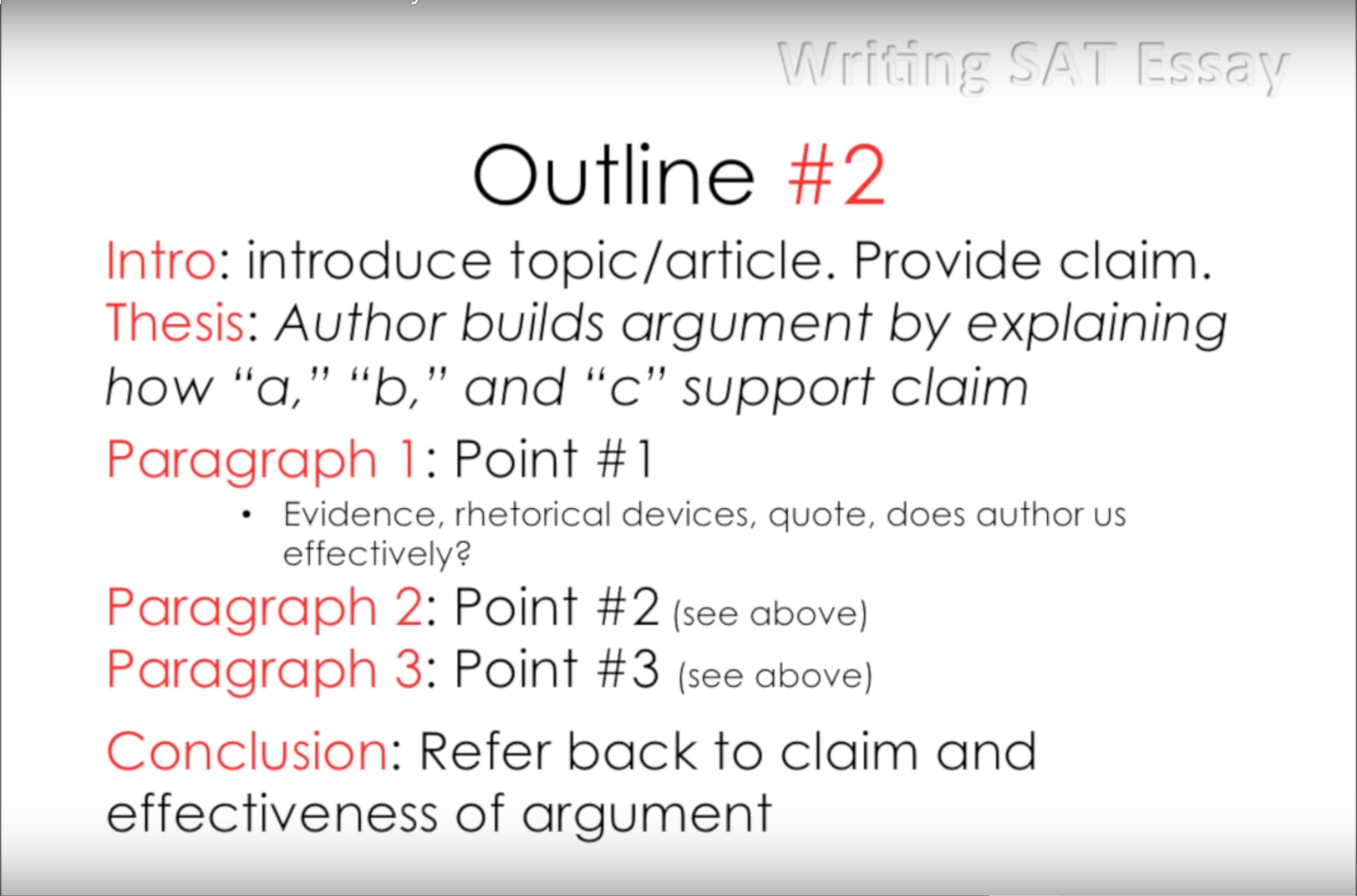 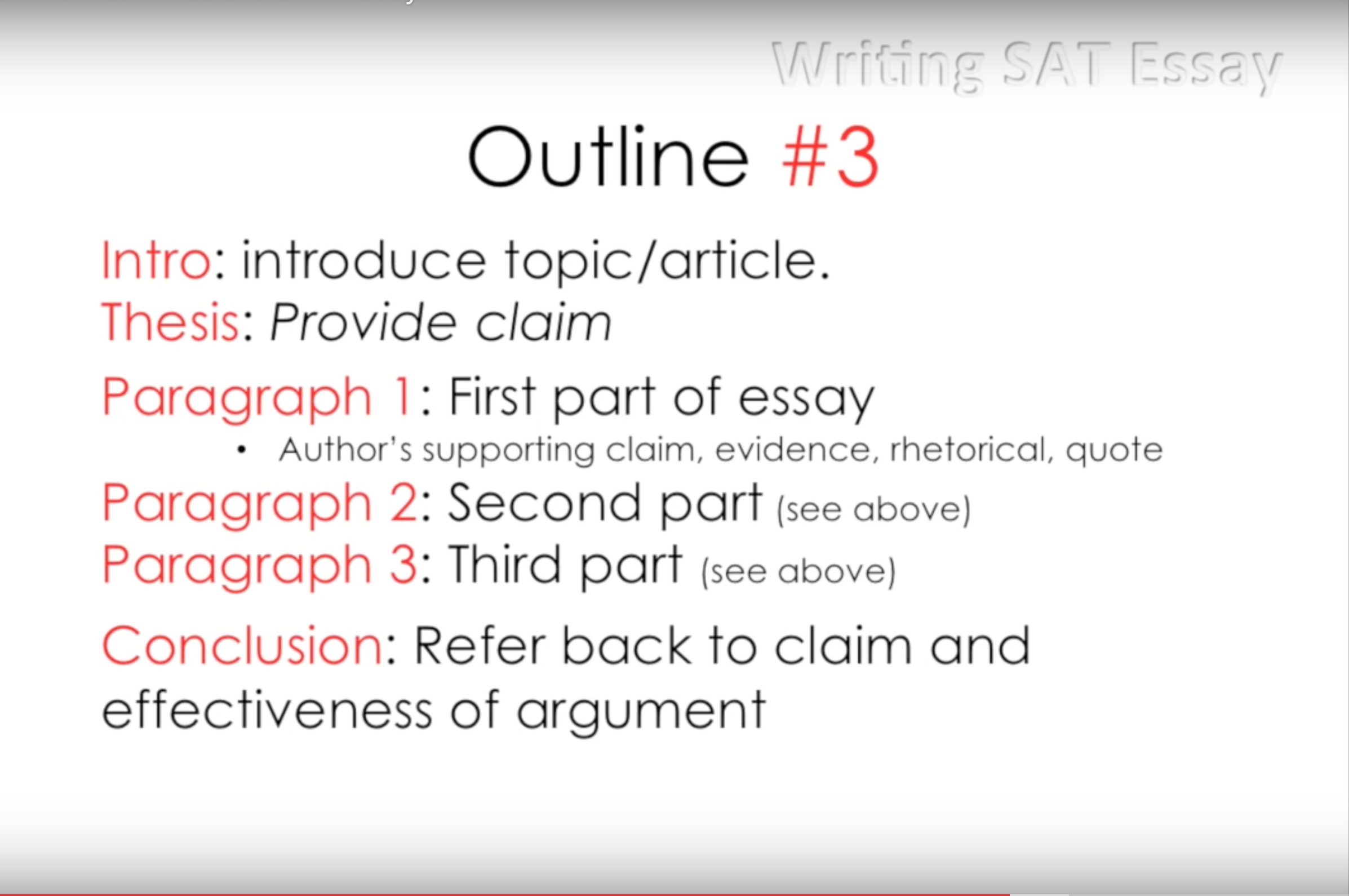 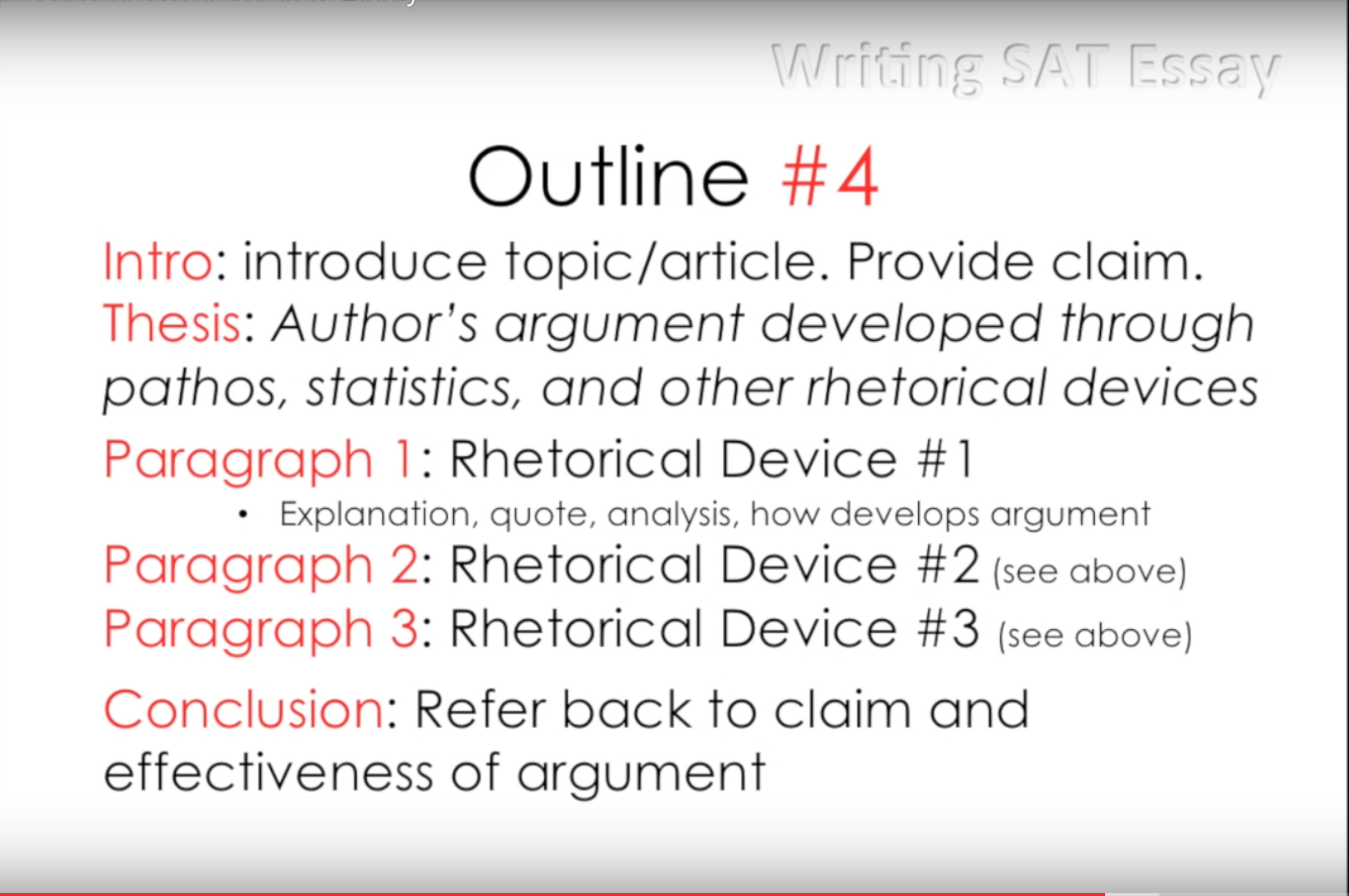 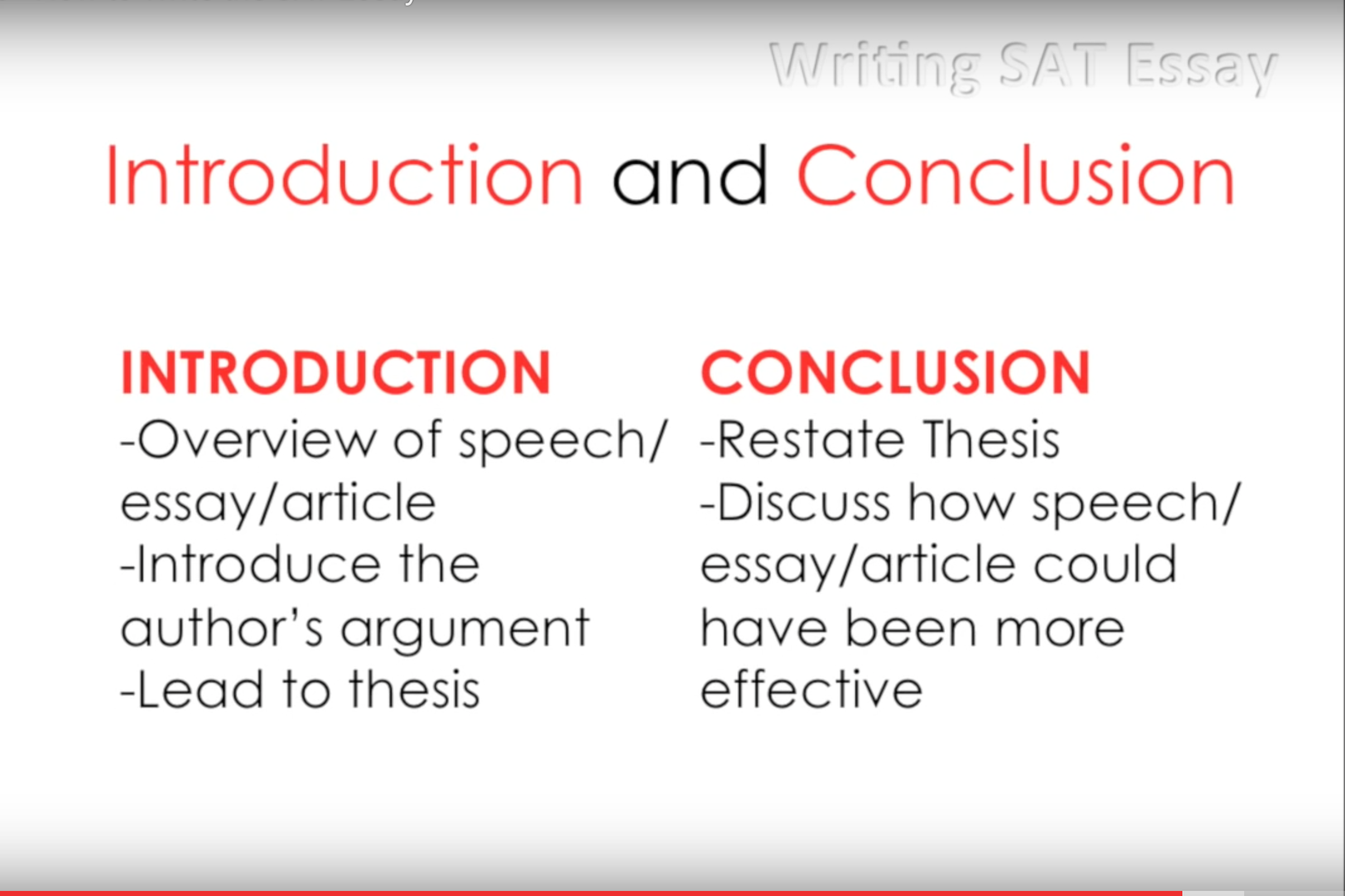 